Breathing exercises!Clear your mind, close your eyes.			Breathe for 2 Hold for 4 Release for 6 (try using a straw to release your breath!) Hands on your belly, repeat (1)Tighten your face muscles (scrunch your face), Hold for 4 Release for 6 Tighten your neck and raise your shoulders, Hold for 4 Release for 6Tighten your stomach, Hold for 4 Release for 6Tighten your calf and leg muscles, Hold for 4 Release for 6Hands on your belly, breathe for 2 Hold for 4 and Release for 6Remember…Don’t worry. Be happyHave achievable and realistic expectations for yourselfDon’t live in the pastLearn to say ‘no’Exercise your bodyExercise your mind (new skill, hobby, local group, play chess?)Using mindfulness techniques can help us reduce anxiety, depression, stress, eating disorders, sleeping disorders and many others. Pressure Points Did you know your hands, legs and face has so many different pressure points and massaging these can benefit different parts of your body! Give this a try: 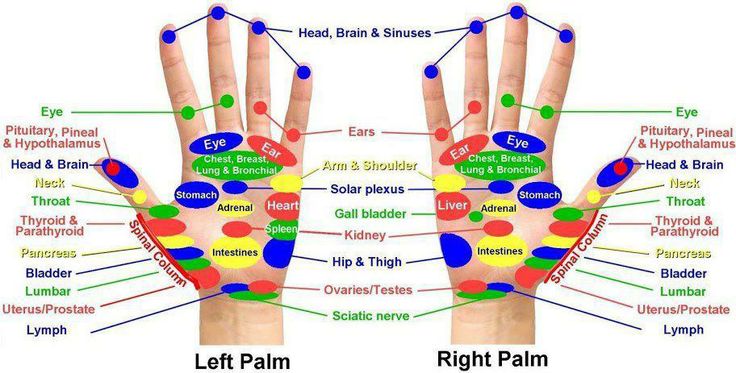 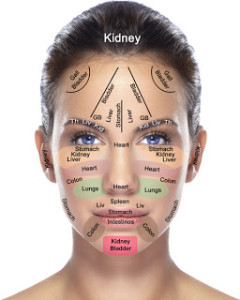 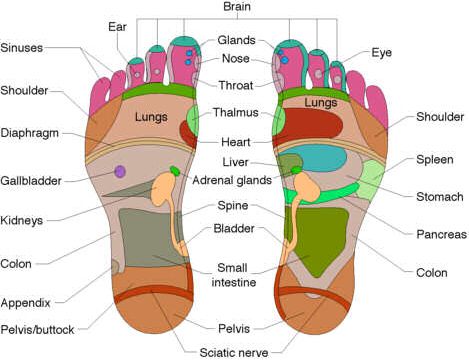 